Poolspel U9 202X-XX-XXKronfågel IshallTid		Match						Zon11:00		IFK Mariefred– Katrineholm Hockey	Närmast kiosk11:00		Åker/Strängnäs – Linden Hockey		Närmast klocka11:30		Katrineholm Hockey – Linden Hockey	Närmast kiosk11:30		Åker/Strängnäs – IFK Mariefred		Närmast klocka12:00		Åker/Strängnäs – Katrineholm Hockey	Närmast kiosk12:00		Linden Hockey – IFK Mariefred		Närmast klockaSpeltid:	1x15 minuterSpelinfo:	3 mot 3. Byten är 60 sek långa. Vid lika tröjfärg byter ”bortalaget” till alternativa tröjor. Vi spelar med blå puck, regler enligt ”Hemmaplansmodellen” och spelplan enligt nedan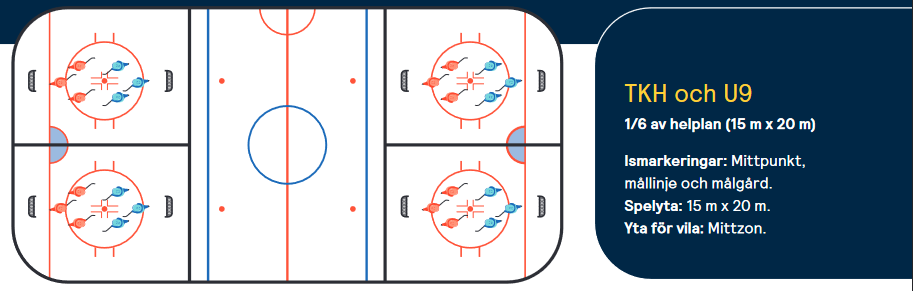 Övrig info: Spelare och ledare går in i ishallen genom spelaringången, föräldrar och annan publik genom stora entrén på framsidan.Omklädningsrum finns att tillgå från 10:15.Kiosken är öppen med korv, kaffe, frukt, med mera.Kontaktperson under dagenLedare - TelefonnummerLycka till och ha roligt!